Сведения об аттестации и повышения квалификации педагогов в МКДОУ «Улыбка»высшая                                                                          Высшее обр - 8      - I  категория                                                         Сред.спец –9       - курсы повышения квалификациимФ.И. О работников201420152016201720181Базаева А. С.2Алижанова Р.С.3Айтимерова Х.М4Ахмедова М.С5Алижанова З.У6Базаева Г.М7Вагабова Р.Х8Гайирбекова В.9Джаватханова С.Г10Давудбекова З.Д11Муадова А.Г.12Меджидова Ж.М13Магомедова Ж.У14Шашуева С.Н.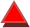 15Давудбегова Р.А16Ахмарашидова А.17Абдулпатахова Н.